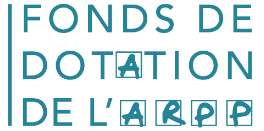 Clôture des inscriptions le 30 novembre 2020 (prolongation jusqu’au 17 décembre 2020)Remplir un formulaire pour chaque publication ou projet qui concourt. Les publications devront avoir été mises sur le marché (et les thèses soutenues) après le 1er janvier 2019.Les travaux de recherches devront être suffisamment engagés.Partie à compléter :Pièces à joindre obligatoirement au dossier :Note argumentaire (max 2 pages) + annexes éventuelles en 4 exemplaires à l’adresse suivante :Fonds de dotation de l’ARPP, 23 rue Auguste Vacquerie, F-75116 Paris. Le formulaire et la note argumentaire doivent être envoyés parallèlement en format numérique,à l’adresse suivante : contact@fdarpp.orgLes documents transmis ne seront pas restitués.Le candidat certifie être bien l’auteur de la publication présentée, et décharge l’ARPP de toute responsabilité qui naîtrait d’une éventuelle contestation sur le terrain de la propriété littéraire et artistique.La signature du présent formulaire vaut acceptation du règlement dont le candidat reconnait avoir pris connaissance.							Date :				Signature :Titre de la publication, de l’article, de la thèse ou du projet de recherche : Pour les travaux académiques, nom du directeur de thèse ou de l’encadrant, ainsi que son contact et nom de l’établissement d’enseignement (+ département et discipline).Pour les publications et articles, nom de l’éditeur, adresse et contact.Contact du Candidat (mél + téléphone)Mél: Téléphone : Date  Signature